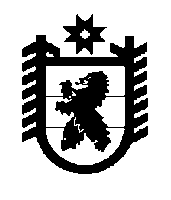    РЕСПУБЛИКА КАРЕЛИЯАдминистрация Лоухского муниципального района   ПОСТАНОВЛЕНИЕ  № 40пгт. Лоухи                                                                                                      04 марта 2024 годаО проведении комплексной проверки готовности муниципальной системы оповещения населения Лоухского муниципального района         В соответствии с Федеральным законом от 21.12.1994 № 68-ФЗ «О защите населения и территорий от чрезвычайных ситуаций природного и техногенного характера», Федеральным законом от 12.02.1998 № 28-ФЗ «О гражданской обороне», постановлением Правительства Российской Федерации от 17.05.2023 № 769 «О порядке создания, реконструкции и поддержания в состоянии постоянной готовности к использованию систем оповещения населения», приказом Министерства Российской Федерации по делам гражданской обороны, чрезвычайным ситуациям и ликвидации последствий стихийных бедствий и Министерства цифрового развития, связи и массовых коммуникаций Российской Федерации от 31.07.2020 № 578/365 «Об утверждении Положения о системах оповещения населения», приказом Министерства Российской Федерации по делам гражданской обороны, чрезвычайным ситуациям и ликвидации последствий стихийных бедствий и Министерства цифрового развития, связи и массовых коммуникаций Российской Федерации от 31.07.2020 № 579/366 «Об утверждении Положения по организации эксплуатационно-технического обслуживания систем оповещения населения», указом Главы Республики Карелия от 28.03.2022 № 18 «Об утверждении Положения о региональной автоматизированной системе централизованного оповещения Республики Карелия», распоряжением Главы  Республики Карелия от 26.04.2023 № 133-р, постановлением  администрации Лоухского муниципального района от 31.01.2024 № 20 «Об утверждении  положения о муниципальной системе оповещения населения Лоухского муниципального района», в целях контроля за поддержанием в готовности системы оповещения населения Лоухского муниципального района, администрация Лоухского муниципального районапостановляет:Образовать комиссию по проведению комплексной проверки готовности муниципальной системы оповещения населения Лоухского муниципального района (далее - комиссия) и утвердить ее состав согласно приложению.Комиссии:проводить 2 раза в год в первую среду марта и октября комплексную проверку готовности муниципальной системы оповещения, локальных систем оповещения населения с практическим включением аппаратуры оповещения, оконечных средств оповещения с доведением до населения сигнала оповещения «ВНИМАНИЕ ВСЕМ!», текстового сообщения «ПРОВОДИТСЯ ПРОВЕРКА ГОТОВНОСТИ СИСТЕМЫ ОПОВЕЩЕНИЯ НАСЕЛЕНИЯ! ПРОСЬБА СОБЛЮДАТЬ СПОКОЙСТВИЕ». результаты комплексной проверки готовности системы оповещения населения оформить актом по форме, установленной Министерством Российской Федерации по делам гражданской обороны, чрезвычайным ситуациям и ликвидации последствий стихийных бедствий. Акт утвердить у главы администрации Лоухского муниципального района и направить в Главное управление МЧС России по Республике Карелия не позднее 30 календарных дней с даты включения оконечных средств оповещения и доведения до населения сигнала оповещения «ВНИМАНИЕ ВСЕМ!», текстового сообщения «ПРОВОДИТСЯ ПРОВЕРКА ГОТОВНОСТИ СИСТЕМЫ ОПОВЕЩЕНИЯ НАСЕЛЕНИЯ! ПРОСЬБА СОБЛЮДАТЬ СПОКОЙСТВИЕ».3. Администрации Лоухского муниципального района по результатам проведения комплексной проверки готовности муниципальной системы оповещения населения обеспечить корректировку паспорта муниципальной системы оповещения населения и другие необходимые мероприятия.И.о. Главы АдминистрацииЛоухского муниципального района                                                        		Е.А. Финский      Утвержденпостановлением администрации Лоухского муниципального районаот 04.03.2024 № 40С О С Т А Вкомиссии по проведению комплексной проверки готовности муниципальной системы оповещения населения Лоухского муниципального района№п/пДолжность в составе  комиссииДолжность по месту работыФ.И.О.1.Председатель  комиссииЗаместитель Главы Администрации Лоухского муниципального районаФинский Евгений Александрович2.Член   комиссии Начальник отдела по МР и ГО администрации  Лоухского муниципального районаСкрипниченко Сергей Аркадьевич3.Член   комиссии Ведущий специалист отдела по МР и ГО администрации  Лоухского муниципального районаСторч Игорь Витальевич4.Член   комиссии Директор МКУ «РУКХ»СтенниковаТаисия Ивановна5.Член   комиссии (по согласованию)Начальник ОНДиПР по Кемскому и Лоухскому районам УНДиПР ГУ МЧС России по Республике КарелияЛангуевСергей Владимирович